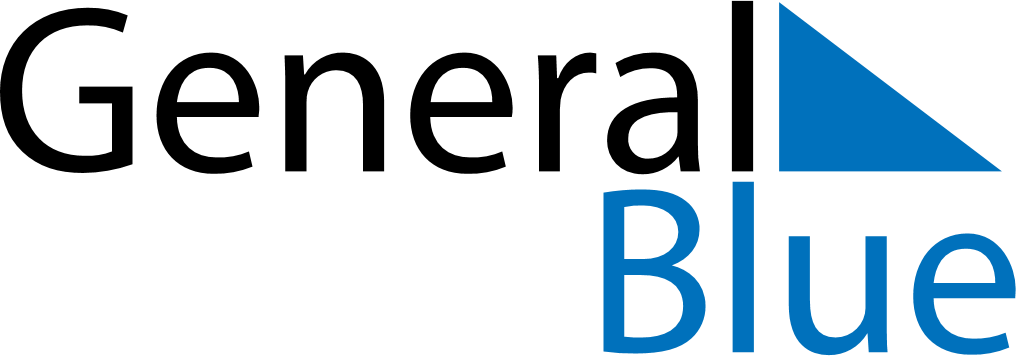 June 2024June 2024June 2024June 2024June 2024June 2024June 2024Massena, New York, United StatesMassena, New York, United StatesMassena, New York, United StatesMassena, New York, United StatesMassena, New York, United StatesMassena, New York, United StatesMassena, New York, United StatesSundayMondayMondayTuesdayWednesdayThursdayFridaySaturday1Sunrise: 5:16 AMSunset: 8:38 PMDaylight: 15 hours and 22 minutes.23345678Sunrise: 5:15 AMSunset: 8:39 PMDaylight: 15 hours and 23 minutes.Sunrise: 5:15 AMSunset: 8:40 PMDaylight: 15 hours and 24 minutes.Sunrise: 5:15 AMSunset: 8:40 PMDaylight: 15 hours and 24 minutes.Sunrise: 5:14 AMSunset: 8:40 PMDaylight: 15 hours and 26 minutes.Sunrise: 5:14 AMSunset: 8:41 PMDaylight: 15 hours and 27 minutes.Sunrise: 5:14 AMSunset: 8:42 PMDaylight: 15 hours and 28 minutes.Sunrise: 5:13 AMSunset: 8:43 PMDaylight: 15 hours and 29 minutes.Sunrise: 5:13 AMSunset: 8:43 PMDaylight: 15 hours and 30 minutes.910101112131415Sunrise: 5:13 AMSunset: 8:44 PMDaylight: 15 hours and 31 minutes.Sunrise: 5:12 AMSunset: 8:45 PMDaylight: 15 hours and 32 minutes.Sunrise: 5:12 AMSunset: 8:45 PMDaylight: 15 hours and 32 minutes.Sunrise: 5:12 AMSunset: 8:45 PMDaylight: 15 hours and 32 minutes.Sunrise: 5:12 AMSunset: 8:46 PMDaylight: 15 hours and 33 minutes.Sunrise: 5:12 AMSunset: 8:46 PMDaylight: 15 hours and 34 minutes.Sunrise: 5:12 AMSunset: 8:47 PMDaylight: 15 hours and 34 minutes.Sunrise: 5:12 AMSunset: 8:47 PMDaylight: 15 hours and 35 minutes.1617171819202122Sunrise: 5:12 AMSunset: 8:48 PMDaylight: 15 hours and 35 minutes.Sunrise: 5:12 AMSunset: 8:48 PMDaylight: 15 hours and 35 minutes.Sunrise: 5:12 AMSunset: 8:48 PMDaylight: 15 hours and 35 minutes.Sunrise: 5:12 AMSunset: 8:48 PMDaylight: 15 hours and 36 minutes.Sunrise: 5:12 AMSunset: 8:49 PMDaylight: 15 hours and 36 minutes.Sunrise: 5:12 AMSunset: 8:49 PMDaylight: 15 hours and 36 minutes.Sunrise: 5:13 AMSunset: 8:49 PMDaylight: 15 hours and 36 minutes.Sunrise: 5:13 AMSunset: 8:49 PMDaylight: 15 hours and 36 minutes.2324242526272829Sunrise: 5:13 AMSunset: 8:49 PMDaylight: 15 hours and 36 minutes.Sunrise: 5:13 AMSunset: 8:50 PMDaylight: 15 hours and 36 minutes.Sunrise: 5:13 AMSunset: 8:50 PMDaylight: 15 hours and 36 minutes.Sunrise: 5:14 AMSunset: 8:50 PMDaylight: 15 hours and 35 minutes.Sunrise: 5:14 AMSunset: 8:50 PMDaylight: 15 hours and 35 minutes.Sunrise: 5:15 AMSunset: 8:50 PMDaylight: 15 hours and 35 minutes.Sunrise: 5:15 AMSunset: 8:50 PMDaylight: 15 hours and 34 minutes.Sunrise: 5:16 AMSunset: 8:50 PMDaylight: 15 hours and 34 minutes.30Sunrise: 5:16 AMSunset: 8:49 PMDaylight: 15 hours and 33 minutes.